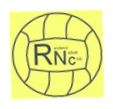 Randwick Netball Club Reporting a Safeguarding Concern ‘Your welfare matters’ In line with England Netball Safeguarding Policies, as a club, we are committed to ensure all of our members have a safe, positive and enjoyable experience within Randwick Netball Club. Every member (including coaches, officials, parents/guardians, players and club volunteers) have the right to feel protected from poor practice, abuse, bullying and exploitation when part of club activities and the club takes responsibility to safeguard the welfare of all its members. It is vital that it is recognised that some children and young people may be more vulnerable than others of a similar age and that some regretfully may encounter extra barriers due to their race, gender, age, religion, disability, sexual orientation, social background and culture.Every club member also has the right to express concern around safeguarding issues both within and outside the sport of netball, club activities and Randwick Netball Club as a wider organisation. If anyone associated to the club feels there is a concern for safeguarding of an individual also associated to the club, it is their responsibility to report, and must be reported to the club safeguarding officer, Lauren Kelly: lauren.randwick@gmail.com There are club and sport of netball policies to support the club and safeguarding officer with the reporting of concerns, which are available on the club website: We recognise that there are many reasons you may express concerns for an individual and may not feel comfortable or knowledgeable about raising the concern but the priority is always for the welfare of individuals and it is the job of the club safeguarding officer to investigate the cause of concern when reported. Randwick Netball Club Principles Whilst it is the duty of the safeguarding officer and experts to investigate all allegations, it is everyone’s responsibility within the club to report concerns and abide by club and England Netball Codes of Conduct. All relevant club members are trained with safeguarding through relevant CPD including; Time to Listen Courses, Safeguarding and Protecting Children and Vulnerable Adults and DBS checks in line with England Netball recognised bodies The safeguarding and welfare of all club members, but especially young people is paramount All young people, regardless of age, ability, gender, race, religion, ethnic origin, social status or sexual orientation have the right to be protected from abuse and the right to be respected. All allegations, complaints of poor practice and alleged breaches of England Netball Codes of Conduct will be taken seriously and responded to quickly in line with the England Netball Policy and Procedures.Club ResponsibilitiesAppoint a Safeguarding Officer(s) in line with the England Netball Recruitment Guidelines and Volunteer Role Description to manage safeguarding and child protection. Adopted the England Netball Safeguarding and Protecting Young People in Netball Policy and Procedures and Guidelines which is available on our club website as outlined aboveEnsured and will continue to ensure that all committee members and club members are aware of their responsibility in Safeguarding and Protecting Young People in Netball. The safeguarding officer has a direct line of contact and communication with all club members and associated parties (parents/guardians with U18’s) and every club member is aware of the role and person responsible for club safeguarding.All relevant club members are trained with safeguarding through relevant CPD and safeguarding measures including any with regular contact with young people are safely recruited with the completion of a DBS with England Netball Worked and will continue to work in partnership with parents/carers and young people within the club. To conduct ourselves with positive and safe communications with all club and associated members including online communications that will come through appropriate channels as defined below: E-mail: randwicknc@outlook.com or individual club e-mails of those with allocated and specified roles such as the safeguarding officer and club secretary where the nature of the e-mails is restricted Spond: Randwick Netball Club (both junior and senior domains with junior domains being joined by parents/guardians of members U18) Instagram: randwicknetball Prohibited PracticesIt is important to note what are deemed to be inappropriate actions for all club members and the consequences as outlined below: As part of the codes of conduct, safeguarding policies and procedures, club and associated members must not: 1. Spend time alone with young people away from others. 2.Take young people to their home where they will be alone with them 3.Invite or allow young people to stay with them at their home. 4.Transport young people in your car alone. 5.If it should arise that such situations are unavoidable they should only take place with the full knowledge and consent of someone in charge in the club/England Netball and/or a person with parental responsibility for the young person. In exceptional circumstances where a coach, manager or volunteer cannot obtain the consent of someone in charge in the Club/ England Netball and/or person with parental responsibility for the young person then if it is in the welfare interest of the young person, preceding paragraph does not have to be followed. If this occurs the adult must record the occurrence with the club/ England Netball CSO/EN Lead Child Protection Officer 6.Engage in rough, physical or sexually provocative games with young people. 7.Share a room with a young person unless the individual is the parent/guardian. 8.Allow or engage in any form of inappropriate physical touching or sexual contact or behaviour. 9.Use or allow young people to use inappropriate language unchallenged. 10. Make sexually suggestive comments to a young person, even in jest.11. Allow allegations made by a young person to go unchallenged, unrecorded or not acted upon. 12. Do things of a personal nature for young people that they can do for themselves, unless you have been requested to do so by the parents/carer. It is recognised that some young people will always need help with things such as lace tying and it is also recognised that this does not preclude anyone attending to an injured/ill young person or rendering first aid. 13. Depart the netball club venue or pick-up points until the safe dispersal of all young people is complete. 14. Cause an individual to lose self esteem by embarrassing, humiliating or undermining the individual. 15. Treat some young people more favourably than others. 16. Agree to meet a young person on their own on a one to one basis unless arranged and supervised by parents/guardians such as for a development meeting of an individual that takes place away from club activity for private conversation but in a space where others are knowledge of the situation. ConsequencesIncidents and allegations that are reported, will be investigated and appropriate actions taken following all necessary procedures and processes that can include (but not limited to): Involvement of the police and local child protection/welfare units Reporting to England Netball case managers Suspension of club activitiesSuspension of club individuals Monitoring of individuals of club and associated members Additional support for club and associated members Any other matters safeguarding officers and professionals deem appropriate depending on the nature of incidents and individuals involved Closing StatementRandwick Netball Club ensure that all adults working with young and vulnerable people follow the good practice guidelines ‘Be Safe’ made available by England Netball, are appropriately trained to support all club members to enjoy safe, positive and fun environments in club activities. 